Специальные правила компетенции Программные решения для бизнеса для дистанционного формата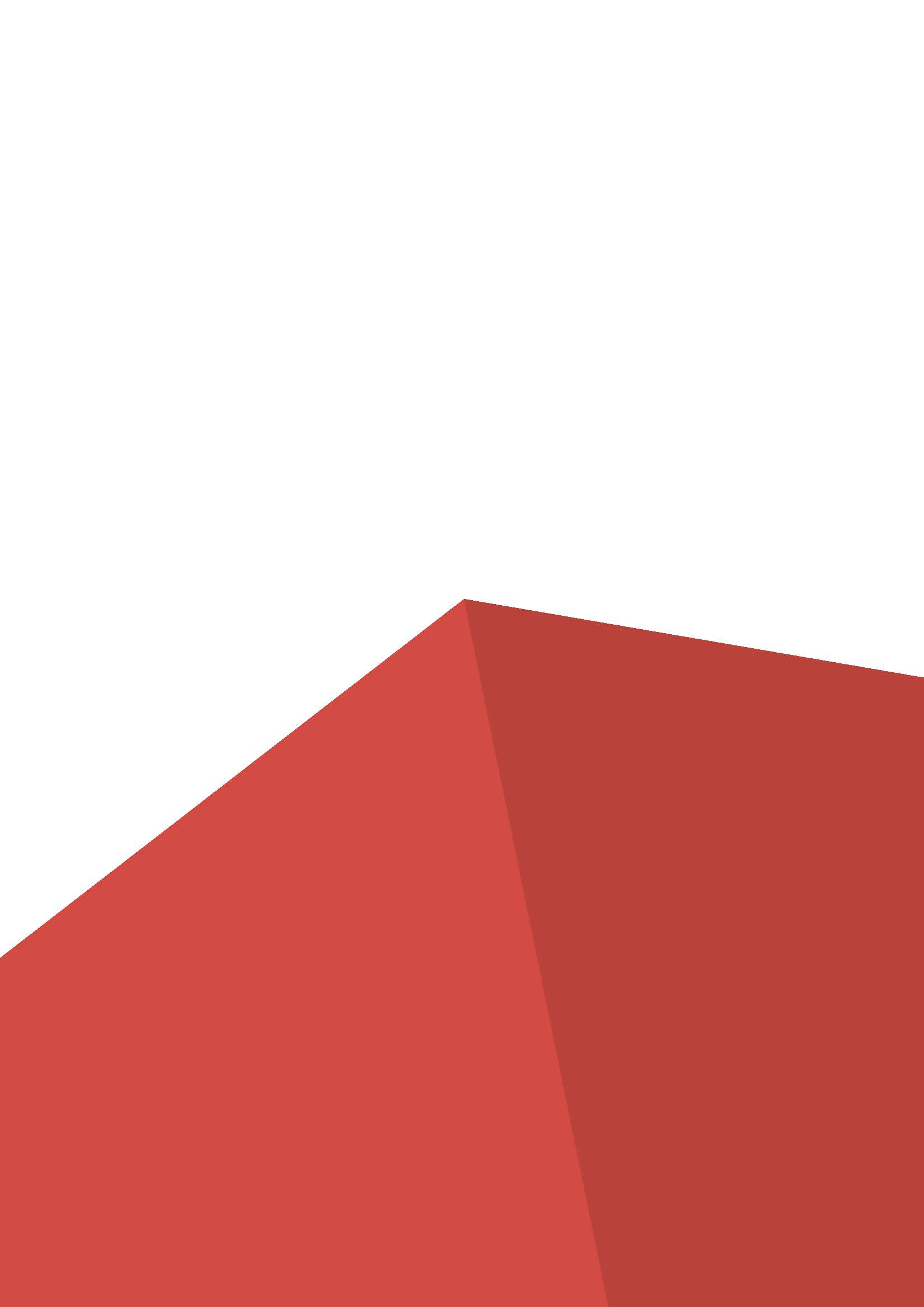 Принципы проведения соревнований в дистанционно-очном форматеСоревнования по компетенции проводятся в дистанционном формате. Площадки соревнования распределены по ВУЗам. Основная площадка-организатор и конкурсные площадки на базе образовательной организации (далее – ОО) для конкурсантов и экспертов. Работу основной площадки поддерживает технический эксперт площадки-организатора, работу площадок от ОО – технический эксперт от ОО. Конкурсанты выполняют задания на оборудованной площадке в своём регионе. Площадка должна быть оборудована на территории образовательной организации по стандартам компетенции. Образовательная организация назначает технического эксперта для подготовки и организации работы площадки на весь период чемпионата. Подготовка площадки проводится в соответствии с типовыми ИЛ и ПЗ, согласование индивидуальных ИЛ и ПЗ осуществляется на форуме в ветке «Национальные чемпионаты» обязательно не позднее 14 дней до чемпионата.  Подготовка и отправка документации от региона на согласование с МК выполняется эксперт-компатриотом или техническим экспертом.Эксперты компатриоты осуществляют контроль работы конкурсантов, находясь на различных площадках: рабочее место эксперта может быть организовано на базе образовательной организации или на другой территории. Обязательное условие – соответствие РМ эксперта типовому ИЛ. Работа экспертов во время чемпионата будет организована командой по управлению компетенцией – ГЭ, ЗГЭ.Ознакомление оценивающих экспертов с конкурсным заданием и критериями оценки будет проводится за 15 минут до начала соревновательной части. Задача оценивающих экспертов – сопровождение работы конкурсантов во время работы - ответы на вопросы в общем чате, проверка работ по окончанию сессии. Конкурсное задание выдаётся конкурсантам перед выполнением сессии, на ознакомление с заданием будет предоставлено 15 минут. Вопросы по заданию во время ознакомления конкурсанты смогут задать в общем чате конкурсантов. На вопросы в чате будут отвечать ГЭ, ЗГЭ и группа оценивающих экспертов. Все вопросы и ответы будут в общем доступе. Задавать вопросы/отвечать на вопросы одному из участников конференции лично – запрещено.Соревнования проводятся единовременно. Конкурсант выполняет конкурсное задание в течении 2 дней. С целью оптимизации работы участников и экспертов, расположенных в разных часовых поясах, ежедневно выполняется задание продолжительностью не более 5 часов, включая время на перерывы и ознакомление с заданием. Работа конкурсной площадки проходит согласно SMP по компетенции.  ЭкспертыГлавный эксперт, Заместитель главного эксперта выполняют функции организации приёма площадок конкурсантов, организации, проведения и контроля процесса проведения соревнований, а так же организовывают процедуру оценки конкурсного задания. Оценивающие (сертифицированные) эксперты выполняют функции контроля процесса проведения соревнований и оценку работ конкурсантов. Эксперты-компатриоты осуществляют контроль видео-трансляций конкурсантов во время выполнения конкурсного задания. Технический эксперт площадки участника выполняет функции застройки, сдачи площадки и поддержания её работоспособности в процессе проведения соревнований, отвечает за технику безопасности и охрану труда на конкурсной площадке в ОО. Технический эксперт основной площадки-организатора соревнований выполняет функции застройки, сдачи площадки, поддержания её работоспособности в процессе проведения соревнований, а также консультационную поддержку ГЭ, ЗГЭ, оценивающим экспертам и техническим экспертам на площадках участников.ПодготовкаПриём площадок конкурсантов производится в С-2 и С-1 путем предоставления удаленного доступа  к рабочему месту участника техническому эксперту площадки-организатора в соответствии с установленным графиком. График проверки рабочих мест будет опубликован на форуме в ветке «Национальные чемпионаты». В случае если до  11.00 С-1 площадка не будет принята, команда региона не допускается к участию в соревнованиях. По итогам приемки площадки технический эксперт площадки-организатора оформляет  протокол о приемке дистанционных площадок. Требования к инфраструктуре:полное соответствие инфраструктурному листу;полное соответствие плану застройки;стабильность каналов передачи данных и работоспособность всех программ на площадке конкурсанта; выполнены требования по видеонаблюдению. Обзор площадки соответствует выставленным требованиям, качество картинки позволяет проводить оценку. Камеры расставлены согласно плану застройки.Требования по видео/аудио наблюдению:Общий обзор площадки:- Требуется 1 камера- Качество видеотрансляции Full HD с разрешением не менее 1080р,  24 кадра в секунду- Требуется  запись и трансляция аудио синхронно с видео- Расположение камеры должно соответствовать указанному на плане застройки- Съёмка и трансляция проводятся начиная с С-1 до окончания выполнения работы конкурсанта- Возможен просмотр онлайн и последующий просмотр  в записиОбзор рабочей зоны конкурсанта- Требуется 1 камера- Качество видеотрансляции Full HD с разрешением не менее 1080р,  24 кадра в секунду- Требуется  запись и трансляция аудио синхронно с видео рабочей зоны конкурсанта- Расположение камеры должно соответствовать указанному на плане застройки(камера «со спины» участника, позволяет контролировать работу на мониторе и идентифицировать конкурсанта);- Съёмка и трансляция проводятся только во время выполнения конкурсного задания- Возможен просмотр онлайн и  последующий просмотр  в записиРабочий стол компьютера конкурсанта- Требуется  запись и трансляция видео с экрана- Требуется запись и трансляция аудио синхронно с видео- Съёмка и трансляция проводятся только во время выполнения конкурсного задания- Возможен просмотр онлайн и последующий просмотр  в записи Требования по доступу к записям выполнения работ конкурсантами:ГЭ, ЗГЭ  и оценивающие эксперты (только во время работы согласно SMP)  имеют полный доступ к просмотру материалов со всех камер;Технический эксперт должен предоставить ГЭ доступ к ресурсу, на котором будут храниться записи трансляций (площадка, рабочее место и рабочий стол) в течение всего чемпионата и 30 дней после чемпионата. Публиковать записи запрещено. Требования к цифровым решениям:Наличие доступа к сети Интернет для подключения к виртуальной машинеНаличие платформы для ВКСНаличие решений для организации и хранения записей видеотрансляцийРегистрация и подписываемые протоколы. Все протоколы должны быть отсканированы и загружены в общее хранилище.Участники при регистрации на площадке и перед началом каждого этапа работ должны подходить к камере на рабочем месте, показывать свой паспорт и называть своё ФИОПротоколы на площадках конкурсантов:- Протокол регистрации конкурсанта- Протокол ознакомление с рабочей площадкой- Протокол ознакомление с конкурсным заданием- Протокол ознакомления с правилами охраны труда- Протокол принятия площадки Протоколы ГЭ:- Протокол регистрации экспертов (ГЭ, ЗГЭ, оценивающие эксперты)- Протокол распределения ролей экспертов (ГЭ, ЗГЭ, оценивающие эксперты)- Жеребьёвка участников- Протокол о внештатной ситуацииВсе протоколы заполняются в электронном виде в режиме совместного доступа к документу, затем распечатываются главным экспертом, подписываются группой экспертов основной площадки и передаются в техническую дирекцию. Требования по настройке оборудования, подключениям Подключение участников происходит по протоколу RDP к виртуальной машине. Технический эксперт обязан обеспечить стабильность подключения. Во время работы с виртуальной машиной участникам запрещено пользоваться интернет-ресурсами. Методы разработки и выдачи КЗ конкурсантуКонкурсное задание является секретным. Ознакомление экспертов оценочной группы будет производится за 15 минут до начала соревновательной части, ознакомление конкурсантов с конкурсным заданием будет выполняться за 15 минут до выполнения. Ознакомление конкурсанта с конкурсным заданием выполняется самостоятельно, без эксперта-компатриота. Разработчик передает конкурсное задание ГЭ не позднее С-2. Задание для работы экспертам группы оценки и конкурсантам передается по сессиям в указанные репозитории. Доступ к репозиторию возможен только для конкурсантов и экспертов группы оценки (назначенной по субкритериям в соответствии с протоколом распределения ролей). В случае установления факта несанкционированного доступа к заданию путем передачи прав доступа регион отстраняется от участия в чемпионате, участник и эксперт дисквалифицируются. Эксперты-компатриоты не имеют доступа к конкурсному заданию. ПроведениеДоступ на конкурсную площадкуДоступ на конкурсную площадку образовательной организации возможен только для участника и технического эксперта. Эксперту-компатриоту доступ на площадку запрещен. С-2 Прием площадокТехнический эксперт главной площадки принимает конкурсные площадки регионов. Во время приемки площадки технический эксперт от образовательной организации должен передать информацию по видеотрансляции (ссылки на онлайн трансляцию и доступ к записям). Онлайн-трансляции предполагают доступ по ссылке, наблюдать за трансляцией могут только аккредитованные лица. Кроме того, в удаленном режиме проверяется соответствие рабочего места участника заявленному ИЛ и ПЗ.Работа экспертовВ С-2 эксперты проходят брифинг и обучение работе на чемпионате. Все эксперты-компатриоты привлекаются к контролю видео и аудио трансляций. В С-2 эксперты составляют график работы экспертов. Контроль видео трансляций участников будет выполняться параллельно несколькими экспертами-компатриотами. Если будет установлен факт нарушения конкурсантом правил компетенции или регламента чемпионата, при этом эксперт-наблюдатель не сообщил о данном нарушении – эксперт дисквалифицируется. С-1- Регистрация конкурсантов на площадках- Подписание протоколов- Вводные инструктажи - Жеребьевка- Проверка рабочих мест (по предоставленному сценарию)Дни соревнованийРабота конкурсантов и экспертов на протяжении всего чемпионата будет проходить в режиме ВКС, все эксперты и участники  согласно SMP обязаны подключиться к конференции. В режиме конференции ежедневно будут проведены брифинги, сопровождение работы конкурсантов  и экспертов будет проходить в виде устного сопровождения и с дублированием информации в чат. Кроме того, будет создан общий ресурс для оперативного информирования конкурсантов и экспертов. Во время работы конкурсантам запрещено использовать интернет-ресурсы, кроме доступа к репозиторию с заданием. Так же запрещено использовать наушники, флеш-носители и дополнительное программное и аппаратное обеспечение. Интернет кафе в рамках дистанционного чемпионата не предусмотрено. Общение конкурсанта и эксперта-компатриота во время соревновательной части запрещено. В случае зафиксированных нарушений выполняется дисквалификация команды ВУЗа. Конкурсное задание конкурсанты получают в репозитории в электронном виде. Печать задания запрещена. Во время работы конкурсант может делать записи, для этого на рабочем месте должны быть бумага и карандаш. Все записи до начала работы и по окончании рабочего дня демонстрируются проверяющим экспертам в камеру.  В случае технических сбоев конкурсант должен сообщить о сбое в чат и пригласить технического эксперта. Работа технического эксперта может быть начата только под контролем технического эксперта главной площадки. Оценивающие эксперты во время оценки работают в режиме ВКС.  Завершение соревновательной частиДля оценки работ конкурсанты должны предоставить результаты выполнения КЗ на указанные ГЭ ресурсы. По завершении работы конкурсант обязан написать в чат, что работу завершил и покидает рабочее место. Если во время оценки выясняется, что конкурсантом было использовано стороннее программное обеспечение, работа не проверяются, оформляется протокол внештатной ситуации и выставляются нули по всем аспектам. ОценкаМетоды проведения оценкиВ группе оценивающих экспертов выделяется ответственный за демонстрацию работы конкурсанта. Далее группа оценки проверяет работы и фиксирует баллы в документе общего доступа Google-Table, доступ к которому имеют только эксперты оценочной группы. Эксперт-компатриот не принимает участия в оценке.Рукописные ведомости оценок не используются. ГЭ  заносит результаты  в CIS.Завершение оценкиПроверка внесённых оценок в CIS экспертами компатриотами не производится. Проверку осуществляют оценивающие эксперты, по итогам проверки оформляют протокол правильности ввода оценок. После блокировки оценок, протокол блокировки подписывают ГЭ, ЗГЭ и отсканированная файл загружается в хранилище.Результаты чемпионата подводятся согласно регламенту чемпионата.